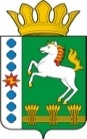 КОНТРОЛЬНО-СЧЕТНЫЙ ОРГАН ШАРЫПОВСКОГО МУНИЦИПАЛЬНОГО ОКРУГАКрасноярского краяЗаключениена проект Решения Шарыповского окружного Совета депутатов «О внесении изменений в решение Шарыповского окружного Совета депутатов от 17.12.2020 № 7-41р «О бюджете округа на 2021 год и плановый период 2022-2023 годов» (в ред. от 18.03.2021 № 11-90р, от 27.05.2021 № 14-120р, от 11.11.2021 № 18-147р) 14 декабря 2021 год 					          	    		               № 48Основание для проведения экспертизы: ст. 157 Бюджетного  кодекса Российской Федерации, ст. 9 Федерального закона от 07.02.2011 № 6-ФЗ «Об общих принципах организации и деятельности контрольно – счетных органов субъектов Российской Федерации и муниципальных образований», ст. 15 Решения Шарыповского окружного Совета депутатов от 14.12.2021 № 5-32р «Об утверждении Положения о Контрольно – счетном органе Шарыповского муниципального округа Красноярского края» и в соответствии со стандартом организации деятельности Контрольно – счетного органа Шарыповского муниципального округа Красноярского края СОД 2 «Организация, проведение и оформление результатов финансово – экономической экспертизы проектов Решений Шарыповского окружного Совета депутатов и нормативно – правовых актов по бюджетно – финансовым вопросам и вопросам использования муниципального имущества и проектов муниципальных программ» утвержденного приказом Контрольно – счетного органа Шарыповского муниципального округа Красноярского края от 25.01.2021 № 03.Цель экспертизы: определение достоверности и обоснованности показателей вносимых изменений в Решение Шарыповского окружного Совета депутатов «О внесении изменений в Решение Шарыповского окружного Совета депутатов от 17.12.2020 № 7-41р «О бюджете округа на 2021 год и плановый период 2022-2023  годов» (в ред. от 18.03.2021 № 11-90р, от 27.05.2021 № 14-120р, от 11.11.2021 № 18-147р).Предмет экспертизы: проект Решения Шарыповского окружного Совета депутатов «О внесении изменений в Решение Шарыповского окружного Совета депутатов от 17.12.2020 № 7-41р «О бюджете округа на 2021 год и плановый период 2022-2023 годов» с приложениями и пояснительной запиской.Представленный на экспертизу проект Решения Шарыповского окружного Совета депутатов «О внесении изменений в Решение Шарыповского окружного Совета депутатов от 17.12.2020 № 7-41р «О бюджете округа на 2021 год и плановый период 2022-2023 годов» направлен в Контрольно – счетный орган Шарыповского муниципального округа Красноярского края 13 декабря 2021 года. Разработчиком данного проекта Решения является финансово – экономическое управление администрации Шарыповского муниципального округа.Мероприятие проведено 13-14 декабря  2021 года.В ходе подготовки заключения Контрольно – счетным органом Шарыповского муниципального округа Красноярского края были проанализированы следующие материалы:- проект Решения Шарыповского окружного Совета депутатов депутатов «О внесении изменений в Решение Шарыповского окружного Совета депутатов от 17.12.2020 № 7-41р «О бюджете округа на 2021 год и плановый период 2022-2023 годов»;             - решение Шарыповского окружного Совета депутатов от 17.12.2020 № 7-41р «О бюджете округа на 2021 год и плановый период 2022-2023 годов» (в ред. от 18.03.2021 № 11-90р, от 27.05.2021 № 14-120р, от 11.11.2021 № 18-147р).При проведении экспертизы проекта Решения проведены:- оценка соответствия внесенного проекта Решения сведениям и документам, явившимся основанием его составления;- оценка соответствия текстовой части и структуры проекта Решения требованиям бюджетного законодательства Российской Федерации;- анализ предлагаемых изменений бюджетных ассигнований по доходам, расходам и источникам финансирования дефицита бюджета, оценка обоснованности таких изменений.В результате экспертизы проекта Решения и финансово – экономических обоснований предлагаемых к утверждению увеличений бюджетных ассигнований по расходам бюджета, подтверждающих потребность выделения дополнительных ассигнований в указанных в проекте Решения суммах по средствам местного и краевого бюджетов установлено:Представленным проектом Решения предлагается изменить основные характеристики бюджета муниципального образования Шарыповский муниципальный округ на 2021 год, внести изменения в текстовую часть и приложения к Решению о бюджете, изложив их в новой редакции в соответствии с представленным проектом Решения.Предлагаемые к утверждению изменения текстовой части Решения о бюджете соответствуют бюджетному законодательству и законодательно установленным полномочиям органов местного самоуправления.Предлагаемые в проекте Решения изменения основных характеристик бюджета муниципального образования Шарыповский муниципальный округ представлены в таблице 1.Изменение основных характеристик бюджета муниципального образования Шарыповский муниципальный округ на 2021 годТаблица 1(руб.)Согласно проекту Решения прогнозируемый общий объем доходов бюджета округа увеличивается в сумме 986 963,93 руб. (0,10%), в том числе: за счет уменьшения налоговых и неналоговых доходов в сумме 41 016 380,00 руб. (11,30%) и увеличения безвозмездных поступлений в сумме 42 003 343,93 руб. (6,78%).Анализ предлагаемых к утверждению показателей плановых значений по доходам бюджета в разрезе классификации доходов представлены в таблице 2.Анализ изменения доходной части бюджета на 2021 годТаблица 2(руб.)          Сумма налоговых и неналоговых доходов уменьшается на 41 016 380,00 руб. (11,30%) и составит 322 018 250,00 руб.           Изменения в разрезе налоговых и неналоговых доходов:           По налогу на прибыль доходы уменьшаются на 49 810 020,00 руб. (40,42%) и составят 73 420 000,00 руб.           Изменение осуществляется на основании данных налогоплательщиков об оценке отчислений в 2021 году, а также с учетом информации об уплаченных суммах налога на прибыль организаций в разрезе видов экономической деятельности за 10 месяцев текущего года.            Бюджетные назначения по виду деятельности «производство, передача и распределение электроэнергии, газа, пара и воды» уменьшаются на 49 810 020,00 руб. Снижение поступлений обусловлено значительным падением уровня налоговой базы по филиалу Березовская ГРЭС ПАО «Юнипро».             По налогу на доходы физических лиц бюджетные назначения в целом  увеличиваются на 7 157 800,00 руб. (4,82%) и составят 155 543 050,00 руб., в том числе:           - налог на доходы физических лиц, источником которых является налоговый агент, за исключением доходов, в отношении которых исчисление и уплата налога осуществляется в соответствии со статьями 227, 227.1, и 228 Налогового Кодекса Российской федерации, за счет незапланированных отчислений во втором полугодии текущего года от деятельности организаций, участвовавших в ремонтно-восстановительных работах  третьего энергоблока филиала «Березовской ГРЭС» ПАО «Юнипро» увеличивается на 5 641 000,00 руб.;                по оценке главного администратора доходов УФНС России по Красноярскому краю вносятся соответствующие изменения по следующим источникам:              - налог на доходы физических лиц с доходов, полученных от осуществления деятельности физическими лицами, зарегистрированными в качестве индивидуальных предпринимателей, нотариусов, занимающихся частной практикой, адвокатов, учредивших адвокатские кабинеты и других лиц, занимающихся частной практикой в соответствии со статьей 227 Налогового кодекса Российской Федерации увеличивается на 105 100,00 руб.;              - налог на доходы физических лиц с доходов,  полученных физическими лицами в соответствии со статьей 228 Налогового Кодекса Российской Федерации увеличивается на 530 000,00 руб.;                - налог на доходы физических лиц в части суммы налога, превышающей 650 000 рублей, относящейся к части налоговой базы, превышающей 5 000 000 рублей (за исключением налога на доходы физических лиц с сумм прибыли контролируемой иностранной компании, в том числе фиксированной прибыли контролируемой иностранной компании) на основании оценки фактических поступлений в текущем финансовом году увеличивается на 881 700,00 руб.              По налогам на совокупный доход, исходя из фактических поступлений в текущем финансовом году, на основании оценки главного администратора доходов УФНС России по Красноярскому краю  в целом доходы увеличиваются на 342 600,00 руб. (1,35%) и составят 25 743 600,00 руб.              В результате отмены с 01.01.2021 года ЕНВД, (пунктом 8 статьи 5 Федерального закона от 29 июня 2012 года № 97-ФЗ "О внесении изменений в часть первую и часть вторую Налогового кодекса Российской Федерации и статью 26 Федерального закона "О банках и банковской деятельности" положения главы 26.3 части второй Налогового кодекса Российской Федерации) и применения налогоплательщиками УСН или ПСН в условиях переходного периода (применение пониженных нормативов отчислений в бюджет) увеличиваются доходы:                - по налогу, взимаемому в связи с применением упрощенной системы налогообложения на 45 000,00 руб.;                - по налогу, взимаемый в связи с применением патентной системы налогообложения на 397 000,00 руб..              По  единому налогу на вмененный доход для отдельных видов деятельности снижение на 100 000,00 руб. (поступления за 4 квартал 2020 года и задолженности прошлых лет).             По налогам на имущество на основании оценки главного администратора доходов УФНС России по Красноярскому краю на 01.12.2021 в целом бюджетные назначения увеличиваются на 111 200,00 руб. (0,53%) и составят 21 311 600,00 руб., в т.ч.:          - налог на имущество физических лиц уменьшается на 161 000,00 руб.;          - земельный налог с физических лиц,   обладающих земельным участком, расположенным в границах муниципальных округов увеличивается на 272 000,00 руб.              Государственная пошлина за совершение нотариальных действий должностными лицами органов местного самоуправления, уполномоченными в соответствии с законодательными актами Российской Федерации на совершение нотариальных действий - по данным главного администратора доходов администрации Шарыповского муниципального округа с учетом фактических поступлений на 01.12.2021 бюджетные назначения увеличиваются на 13 100,00 руб. (77,51%) и составят 30 000,00 руб.         Доходы от использования имущества, находящегося в государственной и муниципальной собственности, на основании положительной динамики фактических поступлений за 11 месяцев текущего года, исходя из оценки главного администратора доходов администрации Шарыповского муниципального округ уменьшаются на 432 160,00 руб. (1,99%) и составят 21 282 900,00 руб. В разрезе источников:              - доходы, получаемые в виде арендной платы за земельные участки, государственная собственность на которые не разграничен, уменьшаются на 577 000,00 руб.;             - доходы от сдачи в аренду имущества, составляющего казну муниципальных округов, увеличиваются на 120 000,00 руб.;            - прочие поступления от использования имущества, находящегося в собственности муниципальных округов (найм жилья), увеличиваются на 24 000,00 руб.                Доходы от реализации имущества, находящегося в государственной и муниципальной собственности увеличиваются на 1 154 000,00 руб. (32,77%) и составят 4 676 000,00 руб. Уточнение бюджетных назначений производится на основании данных главного администратора доходов бюджета округа исходя из фактических поступлений за 11 месяцев текущего года:                - доходы от продажи квартир в результате активной работы по взысканию задолженности увеличиваются на 49 600,00 руб. и составят 471 400,00 руб.;               - доходы от реализации иного имущества, находящегося в собственности округа в результате включения в план реализации имущества на 2021 год объектов недвижимости, вошедших в реестр муниципального имущества в процессе преобразования района в муниципальный округ увеличиваются на 260 000,00 руб. и составят 2 015 000,00 руб.;                - доходы от реализации земельных участков увеличиваются на 331 000,00 руб. с учетом фактических  поступлений за 9 месяцев и ожидаемых до конца текущего года и составят 2 190 000,00 руб. Штрафы, санкции, возмещение ущерба, бюджетные назначения увеличиваются на 447 100,00 руб. (95,35%) и составят 916 000,00 руб. Изменение бюджетных назначений производится по данным главных администраторов и динамики фактических поступлений текущего год.          Сумма безвозмездных поступлений увеличивается на 42 003 343,93 руб. (6,78%) и составит 661 586 369,30 руб.Изменения в разрезе безвозмездных поступлений:Дотации бюджетам бюджетной системы РФ) увеличиваются на 41 425 200,00 руб. или на 75,26 % и составит 96 469 900,00 руб. Субсидии бюджетам субъектов РФ и муниципальных образований (межбюджетные субсидии) увеличиваются на 174 200,00 руб. или на 0,09% и составят 196 749 716,15 руб.Субвенции бюджетам РФ и муниципальных образований увеличиваются на 414 766,93 руб. или на 0,13% и составят 322 045 246,93 руб.Уменьшение на 10 823,00 руб. в связи с возвратом остатков субсидий, субвенций и иных межбюджетных трансфертов, имеющих целевое назначение, прошлых лет.Общий объем расходов бюджета проектом Решения уменьшается на сумму 3 494 962,21 руб. (0,34%) и составит в сумме 1 035 860 994,70 руб.Дефицит бюджета округа уменьшается на 4 481 926,14 руб. (7,90%) и составил в сумме 52 256 375,40 руб. Источники финансирования дефицита бюджета округа уменьшаются на 4 481 926,14 руб. (7,90%) и составили в сумме 52 256 375,40 руб. Ограничения, установленные Бюджетным кодексом РФ к отдельным видам расходов, источников финансирования дефицита бюджета в проекте Решения соблюдены.Проектом Решения предусмотрено перераспределение бюджетных ассигнований по расходам бюджета по разделам, подразделам классификации расходов бюджета, ведомствам, видам расходов.Анализ предлагаемых к утверждению и перераспределению показателей плановых значений по расходам бюджета в разрезе функциональной классификации расходов представлены в таблице 3.Изменения показателей плановых значений по расходам в разрезе функциональной классификации расходов бюджета на 2021 год Таблица 3										                  (руб.)В проекте Решения основные изменения планируются по следующим разделам классификации расходов бюджета:Раздел «Общегосударственные вопросы» - бюджетные ассигнования уменьшены на 2 199 634,24 руб. (2,08%) от утвержденного бюджета.           По подразделу 0103 «Функционирование высшего должностного лица субъекта Российской Федерации и муниципального образования» уменьшение бюджетных ассигнований в сумме 100 000,00 руб. (4,50%) за счет экономии по расходам на командировочные расходы;         По подразделу 0103 «Функционирование законодательных (представительных) органов государственной власти и представительных органов муниципальных образований» уменьшение бюджетных ассигнований в сумме 14 408,65 руб. (1,13%) за счет экономии по расходам на содержание Контрольно-счетного органа Шарыповского муниципального округа.           По подразделу 0104 «Функционирование Правительства Российской Федерации, высших исполнительных органов государственной власти субъектов Российской Федерации, местных администраций» уменьшение бюджетных ассигнований в сумме 231 851,18 руб. (0,36%) за счет экономии по расходам на содержание администрации Шарыповского муниципального округа (содержание муниципального имущества, командировочные расходы, ГСМ);            По подразделу 0106 «Обеспечение деятельности финансовых, налоговых и таможенных органов и органов финансового (финансово-бюджетного) надзора» уменьшение бюджетных ассигнований в сумме 1 251 360,00 руб. (7,19%), из них: за счет экономии по расходам на содержание финансово-экономического управления администрации Шарыповского муниципального округа в сумме 430 000,00 руб. и Шарыповского окружного Совета депутатов в сумме 821 360,00 руб. (содержание муниципального имущества, командировочные расходы, ГСМ);           По подразделу 0113 «Другие общегосударственные вопросы» уменьшение бюджетных ассигнований в сумме 602 014,41 руб. (2,90%), из них: за счет экономии по расходам на содержание администрации Шарыповского муниципального округа  в сумме 516 045,51 руб. и МКУ «ЦБУ» Шарыповского муниципального округа  в сумме 85 968,90 руб. (содержание муниципального имущества, командировочные расходы, ГСМ).Раздел «Национальная оборона» - уменьшение бюджетных ассигнований в сумме 224 233,07 руб. (10,04%) от утвержденного бюджета.            По подразделу 0203 «Мобилизационная и вневойсковая подготовка» уменьшение бюджетных ассигнований в сумме 224 233,07 руб. (10,04%), по расходам на осуществление государственных полномочий по первичному воинскому учету на территориях где отсутствуют военные комиссариаты, в связи с сокращением количества штатных единиц с 30.06.2021 года.  Раздел «Национальная безопасность и правоохранительная деятельность» - уменьшение бюджетных ассигнований в сумме 69 483,45 руб. (0,97%) от утвержденного бюджета.             По подразделу 0310 «Защита населения и территории от чрезвычайных ситуаций природного и техногенного характера, пожарная безопасность» уменьшение бюджетных ассигнований в сумме 69 483,45 руб. (0,97%), из них:          - уменьшение в сумме 73 623,45 руб.  за счет экономии по расходам на содержание ЕДДС;          - увеличение в сумме 4 140,00 руб. на повышение оплаты труда отдельным категориям работников бюджетной сферы, за счет дотации на частичную компенсацию расходов.Раздел «Национальная экономика» - увеличение бюджетных ассигнований в сумме 16 201,01 руб. (0,02%) от утвержденного бюджета.По подразделу 0405 «Сельское хозяйство и рыболовство» уменьшение бюджетных ассигнований в сумме 28 100,00 руб. (0,63%) за счет экономии по субсидии гражданам, ведущим личное подсобное хозяйство и на возмещение части затрат на уплату процентов по кредитам, полученным на срок до 5 лет, в связи с отсутствие принятых к субсидированию кредитных договоров, заключаемых гражданами, ведущими личное подсобное хозяйство;По подразделу 0408 «Транспорт» уменьшение бюджетных ассигнований в сумме 12 900,00 руб. (0,06%) за счет уменьшения расходов на организацию регулярных пассажирских перевозок, в связи с экономией по выполнению программы пассажирских перевозок, откорректированной с учетом фактического пробега за 1 полугодие 2021 года;             По подразделу 0409 «Дорожное хозяйство (дорожные фонды)» увеличение бюджетных ассигнований в сумме 150 000,00 руб. (0,37%) на выполнение работ по текущему ремонту автомобильной дороги в д. Линево по ул. Ключевая;             По подразделу 0412 «Другие вопросы в области национальной экономики» уменьшение бюджетных ассигнований в сумме 92 798,99 руб. (6,89%), из них: за счет экономии по расходам на содержание администрации Шарыповского муниципального округа  в сумме 87 500,00 руб. и МКУ «СТиМП» Шарыповского муниципального округа  в сумме 5 298,99 руб. (содержание муниципального имущества, командировочные расходы, ГСМ).            Раздел «Жилищно – коммунальное хозяйство» - уменьшение бюджетных ассигнований на 3 434 929,42 руб. (1,66%) от утвержденного бюджета.По подразделу 0501 «Жилищное хозяйство» уменьшение бюджетных ассигнований в сумме 3 509 889,42 руб. (5,47%) за счет экономии расходов по переселению граждан из аварийного жилья, в связи с отсутствием потребности;По подразделу 0502 «Коммунальное хозяйство» увеличение бюджетных ассигнований в сумме 418 100,00 руб. (1,52%) на реализацию отдельных мер по обеспечению ограничения платы граждан за коммунальные услуги, в связи с уточнением расчета общего объема средств субвенций;  По подразделу 0503 «Благоустройство» уменьшение бюджетных ассигнований в сумме  150 000,00 руб. (0,20%), по расходам на устройство водопроводной трубы в д. Линево ул. Ключевая; По подразделу 0505 «Другие вопросы в области жилищно-коммунального хозяйства» уменьшение бюджетных ассигнований в сумме 193 140,00 руб. (0,46%) по дотации на частичную компенсацию расходов на повышение оплаты труда отдельным категориям работников бюджетной сферы. Раздел «Образование» - увеличение бюджетных ассигнований на 1 039 214,00 руб. (0,20%) от утвержденного бюджета.По подразделу 0701 «Дошкольное образование» увеличение бюджетных ассигнований в сумме 122 901,00 руб. (0,14%) по дотации на частичную компенсацию расходов на повышение оплаты труда отдельным категориям работников бюджетной сферы;           По подразделу 0702 «Общее образование» увеличение бюджетных ассигнований в сумме 940 749,00 руб. (0,27%), из них:увеличение:- в сумме 388 749,00 руб. на повышение оплаты труда отдельным категориям работников бюджетной сферы, за счет дотации на частичную компенсацию расходов; - в сумме 552 000,00 руб. на заработную плату педагогических работников общеобразовательных организаций (возмещение разницы в размерах районных коэффициентов и процентных надбавок, учитываемых при расчете ежемесячного денежного вознаграждения за классное руководство);По подразделу 0703 « Дополнительное образование детей» увеличение бюджетных ассигнований в сумме 303 470,00 руб. (0,89%) на повышение оплаты труда отдельным категориям работников бюджетной сферы, за счет дотации на частичную компенсацию расходов.По подразделу 0707 «Молодежная политика и оздоровление детей» уменьшение бюджетных ассигнований в сумме 351 016,00 руб. (2,41%), из них:- в сумме 297 000,00 руб. по расходам на организацию и обеспечение отдыха и оздоровления детей, в соответствии с оценкой ожидаемой потребности в средствах субвенции;- в сумме 43 600,00 руб. за счет экономии по расходам на содержание  МКУ «СТиМП»;По подразделу 0709 «Другие вопросы в области образования» увеличение бюджетных ассигнований в сумме 23 110,00 руб. (0,11%) на повышение оплаты труда отдельным категориям работников бюджетной сферы, за счет дотации на частичную компенсацию расходов. Раздел «Культура, кинематография» - увеличение бюджетных ассигнований на 1 333 800,00 руб. (1,60%) от утвержденного бюджета.По подразделу 0801 «Культура» увеличение бюджетных ассигнований в сумме 1 395 100,00 руб. (1,85%), из них:- в сумме 1 220 900,00 руб. на повышение оплаты труда отдельным категориям работников бюджетной сферы, за счет дотации на частичную компенсацию расходов;- в сумме 174 200,00 руб. на комплектование книжных фондов.По подразделу 0804 «Другие вопросы в области культуры и кинематографии» уменьшение бюджетных ассигнований в сумме 61 300,00 руб. (0,76%) по  оплате труда отдельным категориям работников бюджетной сферы, за счет дотации на частичную компенсацию расходов.Раздел «Социальная политика» - увеличение бюджетных ассигнований на 6 900,00 руб. (0,03%) от утвержденного бюджета.По подразделу 1006 «Другие вопросы в области социальной политики» увеличение бюджетных ассигнований в сумме 6 900,00 руб. (0,03%) на осуществление отдельных государственных полномочий по обеспечению предоставления мер социальной поддержки в виде социальной выплаты гражданам, достигшим возраста 23 лет и старше, имевшим в соответствии с федеральным законодательством статус детей-сирот в связи с наделением органов местного самоуправления государственными полномочиями.Раздел «Физическая культура и спорт» - увеличение бюджетных ассигнований на 37 202,96 руб. (0,19%) от утвержденного бюджета. По подразделу 1101 «Физическая культура» увеличение бюджетных ассигнований в сумме 87 546,00 руб. (0,68%), из них:- увеличение в сумме 87 986,00 руб. на повышение оплаты труда отдельным категориям работников бюджетной сферы, за счет дотации на частичную компенсацию расходов;- уменьшение в сумме 440,00 руб. за счет экономии по расходам на содержание  МКУ «СТиМП»;            По подразделу 1105 «Другие вопросы в области физической культуры и спорта» уменьшение бюджетных ассигнований в сумме 50 343,04 руб. (1,13%) за счет экономии по расходам на содержание  МКУ «СТиМП».        7. Согласно статье 6 Решения Шарыповского окружного Совета депутатов от 17.12.2020 № 7-41р «О бюджете округа на 2021 год и плановый период 2022-2023 годов», необходимость в перераспределении бюджетных ассигнований для нужд муниципальных учреждений, предусмотренных в проекте Решения, в целом подтверждена документами. Дополнительных денежных средств из бюджета не потребовалось. В статью 11 «Межбюджетные трансферты бюджета округа из других бюджетов бюджетной системы Российской Федерации» вносятся следующие изменения. Таблица 4(руб.)       Дополнить статью 11 проекта Решения пунктом 8 следующего содержания:           «8) Возврат остатков субсидий, субвенций и иных межбюджетных трансфертов, имеющих целевое назначение, прошлых лет в 2021 году в сумме 10 823,00 руб., в 2022 году 0 руб., в 2023 году 0 руб.»      9.  В статье 12 «Дорожный фонд Шарыповского муниципального округа» пункт 1 внести изменения: объем бюджетных ассигнований дорожного фонда Шарыповского муниципального округа на 2021 год увеличивается в сумме 525 084,00 руб. (1,32%) и составит в сумме 40 334 464,32 руб.      10. Статью 13.1 изложить в новой редакции            «Статья 13.1 Резерв бюджетных ассигнований.             Установить, что в расходной части бюджета округа предусматривается следующий резерв средств:- Администрации Шарыповского муниципального округа на решение вопросов в сфере жилищно-коммунального хозяйства в 2021 году в сумме 0 руб.;- Муниципальному казенному учреждению «Управление образования Шарыповского муниципального округа» на осуществление расходов капитального характера, решение социально-значимых вопросов и обеспечение софинансирования расходов в 2021 году в сумме 0 руб.».           11. Статью 16 «Муниципальный долг Шарыповского муниципального округа» изложить в новой редакции:«1. Установить верхний предел муниципального внутреннего долга Шарыповского муниципального округа: на 1 января 2022 года в сумме 35 194 090,27 руб., в том числе по муниципальным гарантиям 0 руб.;на 1 января 2023 года в сумме 0 руб., в том числе по муниципальным гарантиям 0 руб.;на 1 января 2024 года в сумме 0 руб., в том числе по муниципальным гарантиям 0 руб.2. Установить предельный объем муниципального внутреннего долга Шарыповского муниципального округа в сумме:        322 018 250,00 руб.  на 2021 год;       418 726 000,00 руб. на 2022 год; 671 000,00 руб. на 2023 год.   3. Установить, что в 2021 году и плановом периоде 2022-2023 годов муниципальные гарантии Шарыповского муниципального округа не предосталяются.        Бюджетные ассигнования на исполнение муниципальных гарантий Шарыповского муниципального округа по возможным гарантийным случаям на 2021 год и плановый период 2022-2023 годов не предусмотрены.».       12. Изменяется нумерация приложений к Решению. Приложения 1,2,4,5,6,7,8 к Решению изложены в новой редакции согласно приложениям 1-7 к проекту Решения.             На основании выше изложенного Контрольно – счетный орган  Шарыповского муниципального округа предлагает Шарыповскому окружному Совету депутатов принять проект Решения Шарыповского окружного Совета депутатов «О внесении изменений в Решение Шарыповского окружного Совета депутатов от 17.12.2020 № 7-41р «О бюджете округа на 2021 год и плановый период 2022-2023  годов» (в ред. от 18.03.2021 № 11-90р, от 27.05.2021 № 14-120р, от 11.11.2021 № 18-147р). ПредседательКСО Шарыповского муниципального округа                                                                Г.В. Савчукнаименование показателяосновные характеристики бюджета на 2021 годосновные характеристики бюджета на 2021 годосновные характеристики бюджета на 2021 годосновные характеристики бюджета на 2021 годнаименование показателядействующее Решение о бюджетеРешение о бюджете с учетом предлагаемых измененийизменение% измененияпрогнозируемый общий объем доходов бюджета округа982 617 655,37983 604 619,30+ 986 963,93100,10общий объем расходов бюджета округа1 039 355 956,911 035 860 994,70- 3 494 962,21 99,66дефицит бюджета округа 56 738 301,5452 256 375,40- 4 481 926,14 92,10источники финансирования дефицита бюджета округа56 738 301,5452 256 375,40- 4 481 926,1492,10наименование вида доходовпредыдущая редакцияпредлагаемая редакцияотклонение %налоговые и неналоговые доходы, в том числе363 034 630,00322 018 250,00- 41 016 380,0088,70налог на прибыль организаций123 230 020,0073 420 000,00- 49 810 020,0059,58налог на доходы физических лиц148 385 250,00155 543 050,007 157 800,00 104,82налоги на товары (работы, услуги) реализуемые на территории РФ2 841 000,002 841 000,000,00100,00налоги на совокупный доход25 401 000,0025 743 600,00342 600,00101,35налоги на имущество21 200 400,0021 311 600,00111 200,00100,53государственная пошлина16 900,0030 000,0013 100,00177,51доходы от использования имущества, находящегося в государственной  и муниципальной собственности21 715 060,0021 282 900,00- 432 160,0098,01платежи при пользовании природными ресурсами14 182 800,0014 182 800,000,00100,00доходы от оказания платных услуг и компенсации затрат государства2 071 300,002 071 300,000,00100,00доходы от продажи материальных и нематериальных активов3 522 000,004 676 000,001 154 000,00132,77штрафы, санкции, возмещение ущерба468 900,00916 000,00447 100,00195,35безвозмездные поступления, в том числе:619 583 025,37661 586 369,3042 003 343,93106,78дотации бюджетам бюджетной системы РФ55 044 700,0096 469 900,0041 425 200,00175,26субсидии бюджетам субъектов РФ  и муниципальных образований (межбюджетные субсидии)196 575 516,15196 749 716,15174 200,00100,09субвенции бюджетам РФ и муниципальных образований321 630 480,00322 045 246,93414 766,93100,13иные межбюджетные трансферты43 936 000,0043 936 000,000,00100,00безвозмездные поступления от государственных (муниципальных) организаций50 000,0050 000,000,00100,00безвозмездные поступления от негосударственных организаций2 109 068,132 109 068,130,00100,00прочие безвозмездные поступления237 261,09237 261,090,00100,00возврат остатков субсидий, субвенций и иных межбюджетных трансфертов, имеющих целевое назначение, прошлых лет0,00- 10 823,00- 10 823,000,00ИТОГО982 617 655,37983 604 619,30+ 986 963,93100,10Наименование главных распорядителей и наименование показателей бюджетной классификацииРаздел-подразделДействующие утвержденные бюджетные назначения на годПредлагаемая редакция бюджетных назначений на год (проект Решения)отклонение% отк.123567ОБЩЕГОСУДАРСТВЕННЫЕ ВОПРОСЫ0100105 886 664,02103 687 029,78-2 199 634,2497,92Функционирование высшего должностного лица субъекта Российской Федерации и муниципального образования01022 224 500,002 124 500,00-100 000,0095,50Функционирование законодательных (представительных) органов государственной власти и представительных органов муниципальных образований01031 274 000,001 259 591,35-14 408,6598,87Функционирование Правительства Российской Федерации, высших исполнительных органов государственной власти субъектов Российской Федерации, местных администраций010463 693 599,6963 461 748,51-231 851,1899,64Судебная система01058 600,008 600,000,00100,00Обеспечение деятельности финансовых, налоговых и таможенных органов и органов финансового (финансово-бюджетного) надзора010617 407 994,0016 156 634,00-1 251 360,0092,81Резервные фонды0111500 000,00500 000,000,00100,00Другие общегосударственные вопросы011320 777 970,3320 175 955,92-602 014,4197,10НАЦИОНАЛЬНАЯ ОБОРОНА02002 232 700,002 008 466,93-224 233,0789,96Мобилизационная и вневойсковая подготовка02032 232 700,002 008 466,93-224 233,0789,96НАЦИОНАЛЬНАЯ БЕЗОПАСНОСТЬ И ПРАВООХРАНИТЕЛЬНАЯ ДЕЯТЕЛЬНОСТЬ03007 222 600,007 153 116,55-69 483,4599,04Защита населения и территории от чрезвычайных ситуаций природного и техногенного характера, пожарная безопасность03107 192 600,007 123 116,55-69 483,4599,03Другие вопросы в области национальной безопасности и правоохранительной деятельности031430 000,0030 000,000,00100,00НАЦИОНАЛЬНАЯ ЭКОНОМИКА040076 111 013,6376 127 214,6416 201,01100,02Сельское хозяйство и рыболовство04054 487 300,004 459 200,00-28 100,0099,37Водное хозяйство04069 830 589,319 830 589,310,00100,00Транспорт040820 262 200,0020 249 300,00-12 900,0099,94Дорожное хозяйство (дорожные фонды)040940 184 464,3240 334 464,32150 000,00100,37Другие вопросы в области национальной экономики04121 346 460,001 253 661,01-92 798,9993,11ЖИЛИЩНО-КОММУНАЛЬНОЕ ХОЗЯЙСТВО0500207 116 662,77203 681 733,35-3 434 929,4298,34Жилищное хозяйство050164 117 748,5560 607 859,13-3 509 889,4294,53Коммунальное хозяйство050227 461 457,3627 879 557,36418 100,00101,52Благоустройство050373 487 691,8673 337 691,86-150 000,0099,80Другие вопросы в области жилищно-коммунального хозяйства050542 049 765,0041 856 625,00-193 140,0099,54ОХРАНА ОКРУЖАЮЩЕЙ СРЕДЫ06006 685 775,006 685 775,000,00100,00Охрана  объектов растительного и животного мира и среды их обитания0603612 900,00612 900,000,00100,00Другие вопросы в области охраны окружающей среды06056 072 875,006 072 875,000,00100,00ОБРАЗОВАНИЕ0700507 798 204,52508 837 418,521 039 214,00100,20Дошкольное образование070190 135 468,5990 258 369,59 122 901,00100,14Общее образование0702348 857 138,62349 797 887,62940 749,00100,27Дополнительное образование детей070333 960 746,3134 264 216,31303 470,00100,89Молодежная политика и оздоровление детей070714 544 143,0014 193 127,00-351 016,0097,59Другие вопросы в области образования070920 300 708,0020 323 818,0023 110,00100,11КУЛЬТУРА, КИНЕМАТОГРАФИЯ080083 619 054,7784 952 854,771 333 800,00101,60Культура080175 574 456,0076 969 556,001 395 100,00101,85Другие вопросы в области культуры, кинематографии08048 044 598,777 983 298,77-61 300,0099,24ЗДРАВООХРАНЕНИЕ0900160 700,00160 700,000,00100,00Другие вопросы в области здравоохранения 0909160 700,00160 700,000,00100,00СОЦИАЛЬНАЯ ПОЛИТИКА100023 336 880,2023 343 780,206 900,00100,03Пенсионное обеспечение10011 453 700,001 453 700,000,00100,00Социальное обеспечение населения100319 940 480,2019 940 480,200,00100,00Охрана семьи и детства1004645 200,00645 200,000,00100,00Другие вопросы в области социальной политики10061 297 500,001 304 400,006 900,00100,03ФИЗИЧЕСКАЯ КУЛЬТУРА И СПОРТ110019 185 702,0019 222 904,9637 202,96100,19Физическая культура110112 807 385,2912 894 931,2987 546,00100,68Массовый спорт11021 924 985,711 924 985,710,00100,00Другие вопросы в области физической культуры и спорта11054 453 331,004 402 987,96-50 343,0498,87Всего1 039 355 956,911 035 860 994,70- 3 494 962,21 99,66действующее Решение о бюджетеРешение о бюджете с учетом предлагаемых измененийизменение% измененияпункт 1) дотации бюджетам бюджетной системы в 2021 году55 044 700,0096 469 900,00+41 425 200,00175,26пункт 2) субсидии из краевого бюджета в 2021 году196 575 516,15196 749 716,15  + 174 200,00100,09пункт 3) субвенции из краевого бюджета в 2021 году321 630 480,00322 045 246,93+ 414 766,93100,13